Detalii personale :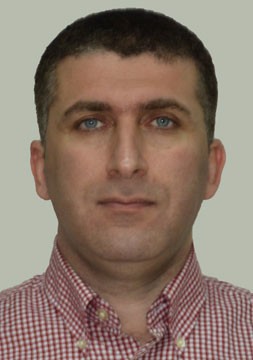 Numele de botez : Mohammed Prenume : Bashir Madalah Anul absolvirii : 1997 Înregistrare : Consiliul Medical RomânLocație : Locuiesc în România . Specialitatea : Obstetrică și GinecologieStudiu post-specialitate : Doctorat și masterat.Ani de experiență: 26 de ani de la absolvirea facultății de medicină 1997 și 13 ani de experiență ca specialist în OG din 2010Limbi : Engleză , ROMÂNĂ , arabă ( vorbitor nativ)  Calificări :20232019.Universitatea Ovidius, ConstanțaUniversitatea Ovidius, ConstanțaDoctorat în Complicații trombofilice în sarcinăDiplomă de master în managementul spitalului2005-2010	Facultatea de Medicină,Universitatea Carol Davila, București, RomâniaFormare specializată în Ginecologie și Obstetrică1991-1997	Colegiul de Medicină ,Universitatea din BagdadMB ChB, Medicină1987-1991	Școala secundară Al-Quds Bagdad, IrakBacalaureat în știință(96%)	Consiliul medical de înregistrare :Consiliul Medicilor din România, Înregistrarea specialiștilor, 2010 , B10-251/7	Cursuri de interes in specialitate :Medicină fetală, Kings Hospital, Londra Martie 2011 (o lună) Infertilitate, Iordania, Dec 2011 ( o lună)Review Training In Surgery, august 2015 - februarie 2016 ( 6 luni)Cursuri de Colposcopie , Ecografie , Histeroscopie , FIV , Medicină materno-fetală în România , ginecologie oncologică și laprascopie.	Certificate de competențe: Toate certificatele au fost acordate de Ministerul Sănătății din România:Ultrasonografie (generală + ObGyn). Colposcopie ,Histeroscopie . Planificarea familială.Reproducerea asistată / FIV . Medicină materno-fetală.Master în Managementul instituțiilor medicale și farmaceutice. Doctorat în Complicații trombofilice în sarcină.ISTORICUL ANGAJĂRILOR :01-04-2023 Specialist în OG.	Spitalul Universitar EliasSeptembrie 2022 până în prezent Medic in Spitalul Medgidia RomâniaIunie-septembrie 2022 Atașament clinic First IVF Clinic , Rotunda ,Beaumont Spitale, Irlanda2018 - până în iunie 20222014- până în prezent2015-2017SpecialistSpecialistSpecialistSpitalul Medgidia .RomâniaSpitalul Armonia (Isis) RomâniaClinica Sanser, Prodiagnostic, . România2014	Specialist	Spitalul din Călărași. România2013	Specialist	Spitalul Bolentin Deal . România2012	Specialist	Spitalul Covasna. România2011	Specialist	Spitalul Zimnicea. România2005 pânăîn 20102003-2004Rezident (Registrator)Atașament clinic în mai multe spitale din RomâniaSpitalul Filantropia, București. RomâniaBucurești , Români                 2000-2002	Practician medical	Clinică de îngrijire primară, Bagdad Fallujah, Irak          1998-2000	 Rezident	Spitalul General, KirkukEXPERIENȚĂ PRACTICĂ:Din 2010 am lucrat ca medic specialist ca obstetrician-ginecolog în mai multe spitale din România, cu experiență în:Naștere în prezentare cefalică Secțiunea cezarianăChirurgie uterină Sarcina ectopicăEcografia în obstetrică și ginecologie Ultrasonografie generală ColposcopiePlanificarea familialăDiagnostic și management prenatalACTIVITĂȚI DE CERCETARE :Prezentări în timpul rezidențiatului pe diferite teme legate de specialitatea OGDouă publicații (în legătură cu studiul meu de doctorat):- Trombofilia ereditară în sarcină. Studiu prin metoda chestionarului la un grup defemei gravide, Dr.Bashir Madalah Mohammed,vProf.Dr Circo Edward, Prof.Dr.Suta Maria, Dr.Bogdan Ciornei, Dr.Catalin Grigore. Romanian Journal of Mediclal practice, Vol XV NO4(73). 2020- Trombofila dobândită în sarcină publicată în Revista Medicală Română . VolLXVII,NO.4, 2020 Dr.Bashir Madalah MohammedProf.Dr. Circo Edward . Prof.Dr.Suta Maria Dr.Bogdan Ciornei Dr.Catalin Grigore Abilități și aptitudini : muncitor, răbdător în condiții de stres și își asumă responsabilitățile în mod corespunzător. Bune competențe în domeniul informaticii și al tehnologiei informației Personalitate: prietenos, bine organizat, punctual, de încredere și flexibil, cu capacitatea de a se integra rapid într-o echipă și de a-i respecta pe ceilalți, oferind sfaturi și ajutor atunci când este nevoie. Îmi cunosc rolul și limitările, nu ezit să cer ajutor atunci când este necesarReferințe :Dr. Cristurean Viorel . Consultant în O/G la Spitalul Clinic de Stat Constanța și la Spitalul Privat Armonia (isis) /România .	Tel :0040722469 915 , email : cristurean_viorel@yahoo.comDr. Bogdan Ciornei . Consultant în O/G în Spitalul Privat Armonia (isis) /România .	Tel: 004 (0744) 316 667 , email : bogdan.ciornei@gmail.comDr. Hassan Rajab . Consultant în O/G la Spitalul Beaumont/Rotundă. Irlanda Tel : 00 353 (87) 973 9482 , email : hfrajab@gmail.comDr. Conor Harrity . Consultant în O/G la Spitalul Beaumont/Rotundă. Irlanda.Tel : +353 (86) 035 3037 , e-mail : conor.harrity@doctors.org.uk ,conorharrity@me.com